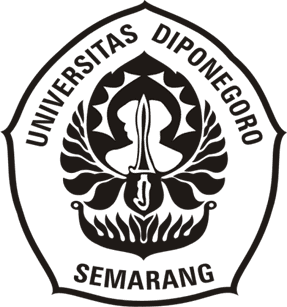 APLIKASI PENCARIAN JODOH SEBAGAI REPRESENTASI OMIAI ERA DIGITAL DI JEPANGデジタル時代のお見合いの表現としてのマッチングアプリSKRIPSIDiajukan sebagai salah satu syarat menempuh Ujian Sarjana Program Strata 1 Linguistik dalam Ilmu Bahasa dan Kebudayaan Jepang Fakultas Ilmu Budaya Universitas DiponegoroOleh :Alifia Nurmala Dewi13020218120037PROGRAM STUDI S1 BAHASA DAN KEBUDAYAAN JEPANGFAKULTAS ILMU BUDAYAUNIVERSITAS DIPONEGOROSEMARANG2023APLIKASI PENCARIAN JODOH SEBAGAI REPRESENTASI OMIAI ERA DIGITAL DI JEPANGデジタル時代のお見合いの表現としてのマッチングアプリSKRIPSIDiajukan sebagai salah satu syarat menempuh Ujian Sarjana Program Strata 1 Linguistik dalam Ilmu Bahasa dan Kebudayaan Jepang Fakultas Ilmu Budaya Universitas DiponegoroOleh:Alifia Nurmala Dewi13020218120037PROGRAM STUDI S1 BAHASA DAN KEBUDAYAAN JEPANGFAKULTAS ILMU BUDAYAUNIVERSITAS DIPONEGOROSEMARANG2023HALAMAN PERNYATAANDengan sebenarnya, penulis menyatakan bahwa skripsi ini disusun tanpa mengambil bahan penelitian baik untuk memperoleh suatu gelar sarjana atau diploma yang sudah ada di universitas lain maupun hasil penelitian lainnya. Penulis juga menyatakan bahwa skripsi ini tidak mengambil bahan dari publikasi atau tulisan orang lain kecuali yang sudah disebutkan dalam rujukan dan dalam Daftar Pustaka. Penulis bersedia menerima sanksi jika terbukti melakukan plagiasi/ penjiplakan.							Semarang, 11 Juli 2023Penulis,Alifia Nurmala Dewi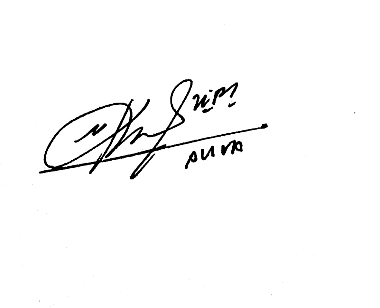 HALAMAN PERSETUJUANSkripsi dengan judul “APLIKASI PENCARIAN JODOH SEBAGAI REPRESENTASI OMIAI ERA DIGITAL DI JEPANG” ini telah disetujui oleh dosen pembimbing untuk diajukan kepada Tim Penguji skripsi padahari	 : Selasa	  tanggal : 11 Juli 2023Disetujui OlehDosen Pembimbing 
Arsi Widiandari , S.S, M,Si
NPPU. H.7.198606112021042001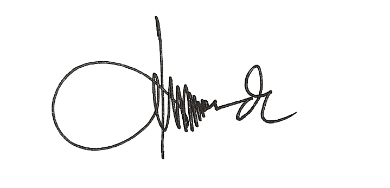 HALAMAN PENGESAHANTugas Akhir ini diajukan oleh :Nama 			: Alifia Nurmala DewiNIM			: 13020218120037
Program Studi 	: Bahasa dan Kebudayaan Jepang
Judul Skripsi     	: APLIKASI PENCARIAN JODOH SEBAGAI REPRESENTASI OMIAI ERA DIGITAL DI JEPANGTelah berhasil dipertahankan di hadapan Tim Penguji dan diterima sebagai salah satu persyaratan yang diperlukan untuk memperoleh gelar Sarjana Linguistik pada Program Studi S1 Bahasa dan Kebudayaan Jepang, Fakultas Ilmu Budaya Universitas Diponegoro.Ditetapkan di : SemarangTanggal 	   : 11 Juli 2023Tim Penguji Skripsi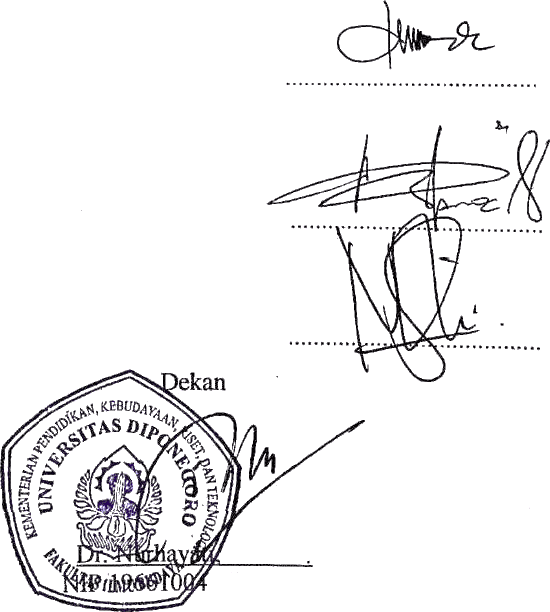 Dosen Penguji I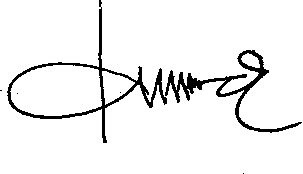 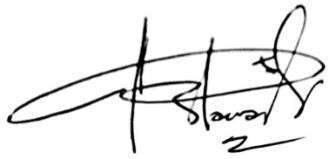 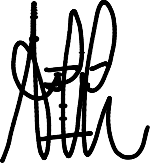 Arsi Widiandari, S.S., M.Si			         NPPU. H.7.198606112021042001Dosen Penguji IIDewi Saraswati Sakariah, S.S., M.Si		  NPPU. H.7.199004022021042001	  Dosen Penguji IIINisia Nur Dwi  Agusta, S.Hum., M.Si			  NPPU. H. 7.199308152022042001	  MOTTONo one is born ugly, the problem is we live in a judgemental society-Kim NamjoonHanya karena sesuatu terlihat sulit, bukan berarti itu mudah-AnonymousPERSEMBAHANBismillahirrahmanirrahimSkripsi ini penulis persembahkan untuk orang-orang tercinta, terkasih dan tersuperyang selalu mendukung penulis (Alifia) di saat suka maupun duka, yaitu kepada:Bapak dan ibu yang telah memberikan kasih sayangnya , perhatian, dalam bentuk dukungan dan motivasi dan juga diberikan materi sehingga penulis dapat menyelesaikan studi dengan baik dan lancar tanpa ada halangan suatu apapun. Saya ucapkan terimakasih sebesar-besarnya kepada bapak ibu karena membuat penulis bisa menjadi orang yang baik hati, dan hebat seperti saat ini, terimakasih untuk doa-doa yang telah dipanjatkan kepada penulis dan juga pastinya dukungan materi yang tidak sedikit sehingga penulis dapat menyelesaikan skripsi ini tanpa ada beban. Mohon maaf penulis sampaikan jika penulis masih belum bisa memberikan imbalan kepada bapak ibu yang telah mendidik penulis sampai saat ini, semoga bapak ibu bisa diberikan umur panjang dan kesehatan agar penulis bisa membuat bapak ibu bangga. Segenap keluarga adik saya Affanda Andromeda, kak Narji, mbak Eni, dan keponakan saya Natasya yang selalu mendukung saya, dengan kata semangat dan menjadi penghibur penulis saat stress. Kalian adalah keluarga yang selalu penulis cintai dan selalu penulis banggakan yang memberikan motivasi agar penulis bisa kelar studi tepat waktu. Terimakasih untuk segalanya.Arsi Sensei selaku dosen pembimbing penulis. Terimakasih banyak telah memberikan waktu, tenaga, pikiran dalam membantu penulis menyelesaikan skripsi ini, dan maaf jika penulis memiliki kesalahan yang secara sengaja maupun tidak sengaja menyakiti hati sensei. Tanpa bimbingan dan arahan sensei skripsi ini tidak dapat terselesaikan dengan baik.Teman dekat saya dan teman satu kost saya Indriana Eka.P, Lukluk Rahmadhani.Z, Yulya Anindita.S, Dyah Ayu N, Aprilia Risti.K. Terimakasih atas dukungan, doa dan bantuan kalian dalam membantu penulis mengerjakan skripsi ini. Terimakasih selalu menemani penulis dalam keadaan baik maupun tidak baik. Penulis tidak akan melupakan jasa kalian dan semoga kita bisa terus menjadi teman dekat meskipun sudah lulus. Teman-teman satu budaya , Melin Harhera, Natasha Pramono dan juga teman satu BKJ yang tidak bisa disebutkan satu persatu. Terimakasih kalian selalu membantu penulis dan memberikan canda tawa saat kita saling pusing saat mengerjakan skripsi ini. Semoga kalian kedepannya bisa sukses dan selalu sehat, dan jangan putus asa.Terimakasih kepada teman saya Ika Ayu N yang selalu mentraktir penulis dan juga membantu penulis ketika keadaan kurang baik, dan memberikan waktu, tenaga untuk mendengarkan keluh kesah penulis saat mengerjakan skripsi ini.Terimakasih kepada kakak tingkat saya dari jurusan BKJ D3, Hasna.N dan Yunita.S yang kerap membantu saya dalam mencari data-data untuk melengkapi skripsi dan mendengar keluh kesah saya saat mengerjakan skripsi. Kabahagiaan menyertai kalian.Saya juga ucapkan terima kasih pada bujang-bujang saya selaku pihak yang selalu membuat hati saya nyaman ketika melihat kalian dan membuat saya bersemangat kembali dikala saya sedang mengalami perasaan yang down ketika pembuatan skripsi berlangsung yaitu Kim Seokjin, Kim Namjoon, Jung Hoseok, Min Yoongi, Park Jimin, Kim Taehyung, Jeon Jungkook, lalu Lee Dongmin dan tidak lupa cah bagusku Kim Seon Woo (Sunoo).Terakhir saya ucapkan terimakasih kepada teman-teman saya sejak SMA, Elvira N, Alfa T, Rudia.A, Cyntia K.D, Deva A.R. yang sangat sering mendengarkan keluh kesah saya saat mengerjakan skripsi, terimakasih telah memberikan waktu, tenaga dan selalu memberikan hiburan dan support agar penulis tidak stress dan dapat menyelesaikan skripsi ini.PRAKATAPenulis memanjatkan puji syukur kehadirat Tuhan Yang Maha Esa atas rahmat dan hidayah-Nya penulis dapat menyelesaikan skripsi ini. Skripsi ini disusun dengan tujuan untuk memenuhi syarat mencapai gelar Sarjana Linguistik di Universitas Diponegoro.Judul dari skripsi ini adalah “PERAN MATCHING APPS SEBAGAI REPRESENTASI OMIAI ERA DIGITAL DI JEPANG”. Penyelesaian skripsi ini tidak luput dari bantuan dan dukungan berbagai pihak. Oleh sebab itu, pada kesempatan ini penulis mengucapkan terima kasih yang sebesar-besarnya kepada semua pihak yang telah membantu penulis dalam menyelesaikan skripsi ini, terutama kepada: 1. Dekan Fakultas Ilmu Budaya Unversitas Diponegoro Semarang, Dr. Nurhayati, M.Hum; 2. Ketua Program Studi S1 Bahasa dan Kebudayaan Jepang, Fakultas Ilmu Budaya Universitas Diponegoro Semarang, Budi Mulyadi S.Pd, M.Hum ; 3. Arsi Widiandari, S.S, M.Si, selaku dosen pembimbing yang telah banyak meluangkan waktu untuk membimbing dan memberikan bantuan dengan penuh kesabaran. Terimakasih atas kesediaan waktu, kesabaran, bimbingan dan juga bantuan yang telah diberikan kepada penulis. Jasa dan kebaikan Sensei akan selalu penulis ingat dan semoga Allah SWT membalas kebaikan Sensei; 4. Seluruh dosen dan karyawan program studi S1 Bahasa dan Kebudayaan Jepang, Fakultas Ilmu Budaya Universitas Diponegoro. Terimakasih atas ilmu, bimbingan serta dukungan yang diberikan kepada penulis. Jasa dan kebaikan sensei sekalian tidak akan penulis lupakan; 5. Kedua orang tua penulis, Bapak dan Ibu tercinta. Terimakasih untuk segenap kasih sayang, dukungan, serta perjuangan yang diberikan kepada penulis tanpa henti; 6. Terakhir terimakasih banyak untuk semua pihak yang telah memberi bantuan dan dukungan kepada penulis yang tidak dapat disebutkan satu persatu. Penulis menyadari bahwa skripsi ini masih memiliki kekurangan dan belum sempurna. Oleh karena itu, penulis mengharapkan kritik dan saran dari pembaca guna perbaikan di waktu yang akan datang. Semarang, 1 Juni 2023 Alifia Nurmala Dewi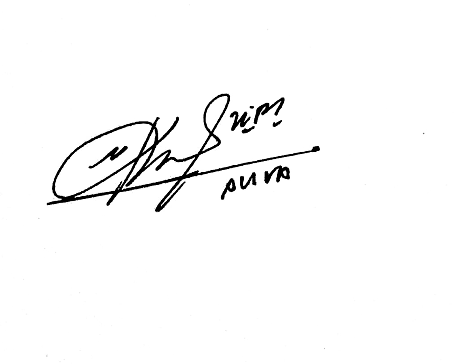 DAFTAR ISIDAFTAR GAMBARGambar 1. 1 Survei 1. “Apa keuntungan dari menikah secara Omiai”	6Gambar 1. 2 grafik 1.“Berapa rata-rata dan median usia pernikahan pertama, yang meningkat dari tahun ke tahun?	7Gambar 3. 1 Grafik 2. “Apakah anda menikah dengan pasangan anda saat ini melalui perjodohan?”	51Gambar 3. 2 Grafik 3 .  “Bagaimana pasangan ini bertemu”	52Gambar 3. 3 Tabel. 1 Perbandingan berdasarkan tahun pernikahan yang bertemu di “matching apps”	53Gambar 3. 4 Tabel 2. “Tujuan penggunaan Pairs dan Rentan Usia”	55Gambar 3. 5 Aplikasi Match.com	57Gambar 3. 6 .“fitur pengisian informasi apakah pengguna seorang perokok”	59Gambar 3. 7 “Prosedur pencocokan pada aplikasi Pairs”	59Gambar 3. 8 Kisah Ryousei dan Mizuki yang bertemu melewati aplikasi matching apps dan berakhir menikah	67INTISARIDewi, Alifia Nurmala,2023. “MATCHING APPS SEBAGAI REPRESENTASI OMIAI ERA DIGITAL DI JEPANG”, Skripsi, Bahasa dan Kebudayaan Jepang, Universitas Diponegoro, Semarang. Pembimbing Arsi Widiandari, S.S., M.Si.Tujuan dari penelitian ini adalah untuk mengetahui peran matching apps dalam mengganti nakodo konvensional pada tradisi Omiai era digital di Jepang dan juga mengetahui faktor popularitas matching apps bagi masyarakat Jepang dalam mencari pasangan.Metode yang digunakan dalam skripsi ini adalah metode kualitatif dengan menggunakan kajian pustaka. Teori yang digunakan dalam menganalisis skripsi  adalah teori modernisasi oleh Louis Irving Horowitz (1985) dengan konsep perubahan pada budaya Omiai yang terlihat pada peran matching apps dalam mengganti peran Nakodo konvensional.Pada penelitian ini budaya Omiai yang ada dalam masyarakat Jepang terlihat mengalami perubahan sejak jaman Meiji. Adanya mobilitas yang tinggi membuat tradisi Omiai semakin berkembang. Penggunaan Aplikasi pencarian jodoh dinilai lebih efisien daripada Omiai secara konvensional, beberapa masyarakat Jepang bertemu dan akhirnya menikah menggunakan matching apps sebagai alat untuk menemukan pasangan hidup mereka. Banyak penggunaan aplikasi pencarian jodoh ini juga melatar belakangi populernya aplikasi aplikasi sejenis di JepangKata kunci : Omiai; Aplikasi pencari Jodoh; JepangABSTRAKDewi, Alifia Nurmala, 2023. "THE ROLE OF MATCHING APPS AS REPRESENTATION OF DIGITAL ERA OMIAI IN JAPAN", Thesis, Japanese Language and Culture, Diponegoro University, Semarang. Advisor Arsi Widiandari, S.S., M.Si.The purpose of this research is to find out ethe role of matching apps in replacing conventional Nakodo in the digital era Omiai tradition in Japan and also to find out the popularity factor of matching apps for Japanese people in finding a partner.The method used in this thesis is a qualitative method using literature review. The theory used in analyzing the thesis is the theory of modernization by Louis Irving Horowitz (1985) with the concept of change in Omiai culture which is seen in the role of matching apps in replacing the role of conventional Nakodo.In this study, Omiai culture in Japanese society has changed since the Meiji era. The existence of high mobility has made the Omiai tradition grow. The use of Matching apps is considered more efficient than conventional Omiai, some Japanese people meet and eventually get married using matching apps as a tool to find their life partner. The widespread use of matchmaking apps is also behind the popularity of similar apps in Japan.Keywords: Omiai; Matching App; Japan